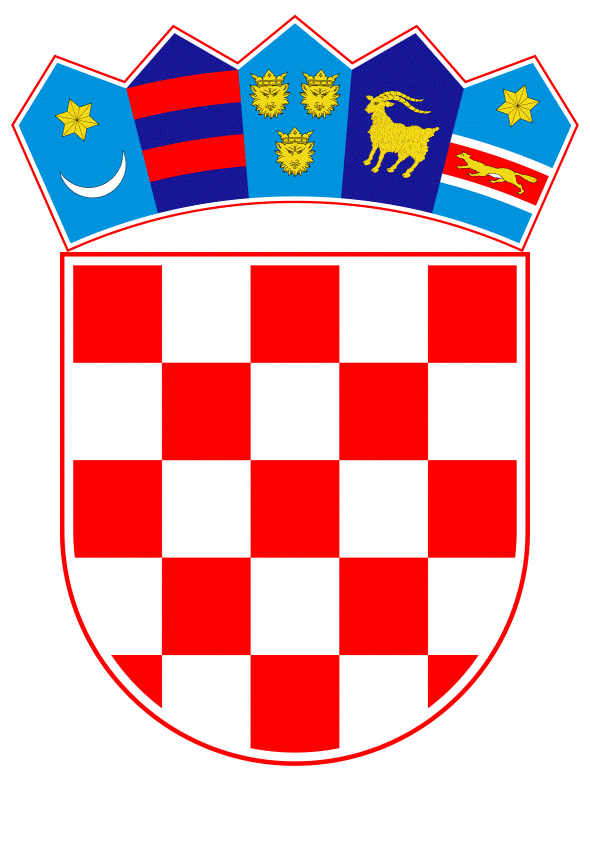 VLADA REPUBLIKE HRVATSKEZagreb, 21. prosinca  2023.______________________________________________________________________________________________________________________________________________________________________________________________________________________________Banski dvori | Trg Sv. Marka 2 | 10000 Zagreb | tel. 01 4569 222 | vlada.gov.hrMINISTARSTVO PRAVOSUĐA I UPRAVE										NacrtKONAČNI PRIJEDLOG ZAKONA O IZMJENAMA I DOPUNAMA STEČAJNOG ZAKONA Zagreb, prosinac 2023.KONAČNI PRIJEDLOG ZAKONA O IZMJENAMA I DOPUNAMA STEČAJNOG ZAKONAČlanak. 1.U Stečajnom zakonu („Narodne novine“, br. 71/15., 104/17. i 36/22.) u članku 28. stavku 1. riječi: „5000,00 kuna“ zamjenjuju se riječima: „660,00 eura“.Članak 2. U članku 36. stavku 1. točki 3. riječ: „kunama“ zamjenjuje se riječju: „eurima“.Članak 3. U članku 40. stavku 1. riječi: „200,00 kuna“ zamjenjuju se riječima: „25 eura“.Članak 4. U članku 45. stavku 2. riječi: „50.000,00 kuna“ zamjenjuju se riječima: „6.630,00 eura“.Članak 5. U članku 78. stavku 6. riječi: „članka 91. stavaka 2. i 6.“ zamjenjuju se riječima: „članka 91. stavaka 1. i 4.“.Članak 6. Naslov iznad članka 79. mijenja se i glasi: „Upis na listu stečajnih upravitelja“.U članku 79. stavku 2. podstavku 3. riječi: „članka 91. stavka 6.“ zamjenjuju se riječima: „članka 91. stavka 4.“.U podstavku 4. riječi: „članka 91. stavka 2.“ zamjenjuju se riječima: „članka 91. stavka 1.“.Članak 7. U članku 79.b stavku 5. riječi: „200.000,00 kuna“ zamjenjuju se riječima: „25.000,00 eura“.Članak 8. U članku 81. stavku 1. podstavku 2. točki 3. riječi: „članka 91. stavka 2.“ zamjenjuju se riječima: „članka 91. stavka 1.“.U točki 4. riječi: „članka 91. stavka 6.“ zamjenjuju se riječima: „članka 91. stavka 4.“.U stavku 2. iza riječi: „stavka 1.“ dodaju se riječi: „podstavka 2.“.Članak 9. U članku 84. stavku 1. iza riječi: „suda“ dodaju se zarez i riječi: „odnosno s liste visoko kvalificiranih stečajnih upravitelja“.Članak 10.U članku 90. stavku 2. riječi: „10.000,00 kuna“ zamjenjuju se riječima: „1.320,00 eura“.Članak 11.U članku 91. stavak 5. mijenja se i glasi:„(5) Ako razriješeni stečajni upravitelj ne postupi sukladno nalogu suda iz stavka 4. ovoga članka, može se kazniti novčanom kaznom do 1.320,00 eura.“.Članak 12.U članku 112. stavku 1. riječi: „5000,00 kuna“ zamjenjuju se riječima: „660,00 eura“.Članak 13.U članku 114. stavku 1. riječi: „1000,00 kuna” zamjenjuju se riječima: „130,00 eura”, a riječi: „20.000,00 kuna“ zamjenjuju se riječima: „2.700,00 eura“.Članak 14.U članku 118. stavku 4. riječi: „50.000,00 kuna” zamjenjuju se riječima: „6.630,00 eura”.Članak 15.U članku 127. stavku 1. riječi: „2.000.000,00 kuna” zamjenjuju se riječima „270.000,00 eura”.U stavku 2. riječi: „2.000.000,00 kuna” zamjenjuju se riječima „270.000,00 eura”.Članak 16.U članku 178. stavku 2. riječi: „10.000,00 kuna” zamjenjuju se riječima: „1.320,00 eura”.Članak 17.U članku 216. stavku 7. riječi: „od 100,00 kuna niti veća od 1000,00 kuna” zamjenjuju se riječima: „od 13,00 eura niti veća od 130,00 eura”.Članak 18.U članku 229. stavku 3. riječi: „50.000,00 kuna“ zamjenjuju se riječima: „6.630,00 eura“.Članak 19.U članku 247. stavku 6. riječi: „1,00 kune ” zamjenjuju se riječima: „1,00 eura”.Članak 20.U članku 257. stavku 1. točki 3. riječ: „kunama“ zamjenjuje se riječju: „eurima“. Članak 21.Ovaj Zakon stupa na snagu osmoga dana od dana objave u „Narodnim novinama“.O B R A Z L O Ž E N J EI. 	RAZLOZI ZBOG KOJIH SE ZAKON DONOSI I PITANJA KOJA SE NJIME UREĐUJUStečajni zakon („Narodne novine“, broj 71/15., 104/17. i 36/22.; u daljnjem tekstu: Zakon) donesen je u lipnju 2015., a stupio je na snagu 1. rujna 2015.Zakonom se uređuju pretpostavke za otvaranje predstečajnoga postupka, predstečajni postupak, pravne posljedice njegova otvaranja i provedbe, pretpostavke za otvaranje stečajnoga postupka, stečajni postupak, pravne posljedice njegova otvaranja i provedbe, stečajni plan, osobna uprava dužnika nesposobnoga za plaćanje te pretpostavke i učinci oslobađanja dužnika od preostalih obveza.Potreba za izmjenama Zakona vezana je uz uvođenje eura kao službene valute u Republici Hrvatskoj.Republika Hrvatska je potpisivanjem Ugovora o pristupanju Republike Hrvatske Europskoj uniji (u daljnjem tekstu: Ugovor o pristupanju) postala stranka Ugovora o Europskoj uniji, Ugovora o funkcioniranju Europske unije i Ugovora o osnivanju Europske zajednice za atomsku energiju, čime su odredbe temeljnih ugovora Europske unije postale obvezne i za Republiku Hrvatsku. Uspostava ekonomske i monetarne unije čija je valuta euro definirana je Ugovorom o Europskoj uniji. Republika Hrvatska je putem Ugovora o pristupanju preuzela obvezu uvođenja eura kao službene valute u Republici Hrvatskoj nakon što budu ispunjeni propisani uvjeti. Upotreba eura kao jedinstvene valute u Ekonomskoj i monetarnoj uniji regulirana je trima uredbama Vijeća Europske unije, i to Uredbom Vijeća (EZ) br. 1103/97 od 17. lipnja 1997. o određenim odredbama koje se odnose na uvođenje eura, Uredbom Vijeća (EZ) br. 974/98 od 3. svibnja 1998. o uvođenju eura i Uredbom Vijeća (EZ) br. 2866/98 od 31. prosinca 1998. o stopama konverzije između eura i valuta država članica koje usvajaju euro. U listopadu 2017. Vlada Republike Hrvatske (u daljnjem tekstu: Vlada) i Hrvatska narodna banka predstavile su Strategiju za uvođenje eura kao službene valute u Republici Hrvatskoj. U srpnju 2020., Republika Hrvatska je ušla u Europski tečajni mehanizam, a Vlada je na sjednici održanoj 23. prosinca 2020. donijela Nacionalni plan zamjene hrvatske kune eurom u kojem je sadržan pregled svih važnijih aktivnosti koje će sudionici priprema za uvođenje eura, iz privatnog i javnog sektora, provoditi u okviru priprema za uvođenje eura.Hrvatski sabor donio je Zakon o uvođenju eura kao službene valute (“Narodne novine”, br. 57/22. i 88/22.). Predmet izmjena i dopuna Zakona je usklađivanje normativnog okvira radi uvođenja eura kao službene valute u Republici Hrvatskoj.Izmjene i dopuna obuhvaćaju rješenja kojima se, među ostalim, mijenja valuta i usklađuje iznos:predujma troškova predstečajnoga postupka,naknade za prijavu tražbine,najniži iznos temeljnog kapitala društva stečajnih upravitelja s ograničenom odgovornošću,predujma za namirenje troškova stečajnoga postupka,naknade za neovlašteno korištenje odnosno uporabu predmeta stečajne mase,početne cijene nekretnine na četvrtoj dražbi,novčanih kazni i sl.Sukladno navedenom, sve utvrđene vrijednosti i vrijednosni pragovi bit će iskazani u euru nakon stupanja na snagu ovoga Zakona.II. 	OBRAZLOŽENJE ODREDBI PREDLOŽENOGA ZAKONAUz članak 1.Ovom odredbom se usklađuje valuta predujma za troškove predstečajnoga postupka.  S obzirom da se radi o predujmu a ne konkretnom iznosu troškova postupka u ovom slučaju nije moguće primijeniti preračunavanje uz primjenu fiksnog tečaja konverzije, već je iznos potrebno zaokružiti na okrugli broj djeljiv sa 10, a kako bi se pojednostavio postupak plaćanja predujma. Osim toga pristup sudu je olakšan iz razloga što je novi iznos manje vrijednosti od prijašnjeg.Uz članak 2.Ovim člankom se usklađuje terminologija.Uz članak 3.Ovom odredbom se usklađuje iznos naknade za prijavu tražbine. S obzirom da se radi o maksimalnom iznosu naknade za prijavu tražbine nije moguće primijeniti preračunavanje uz primjenu fiksnog tečaja konverzije, već je iznos potrebno zaokružiti na okrugli broj, a kako bi se pojednostavio postupak plaćanja naknade.Uz članak 4.Ovim člankom se usklađuje visina novčane kazne ako Financijska agencija ne poduzima radnje u postupku u skladu s odredbama ovoga Zakona.Uz članak 5.Ovom odredbom se ispravlja krivo pozivanje na stavke.Uz članak 6.Ovom odredbom se ispravlja naslov iznad članka i krivo pozivanje na stavke.Uz članak 7.Ovom odredbom se usklađuje najniži iznos temeljnog kapitala koji je potreban za osnivanje društva stečajnih upravitelja s ograničenom odgovornošću.Uz članak 8.Ovom odredbom se ispravlja krivo pozivanje na stavke.Uz članak 9.Ovom odredbom se precizira odredba na način da je iz iste vidljivo da se primjenjuje i na listu visokokvalificiranih stečajnih upravitelja. Uz članak 10. Ovim člankom se usklađuje visina novčane kazne ako stečajni upravitelj ne postupi prema nalogu suda za obavljanje dužnosti u skladu s odredbama ovoga Zakona.Uz članak 11.Ovim člankom se usklađuje visina novčane kazne ako razriješeni stečajni upravitelj ne postupi prema nalogu suda za obavljanje dužnosti u skladu s odredbama ovoga Zakona.Uz članak 12.Ovom odredbom se usklađuje valuta predujma za osiguranje novčanih sredstava za namirenje troškova stečajnoga postupka. S obzirom da se radi o predujmu a ne konkretnom iznosu troškova postupka u ovom slučaju nije moguće primijeniti preračunavanje uz primjenu fiksnog tečaja konverzije, već je iznos potrebno zaokružiti na okrugli broj djeljiv sa 10, a kako bi se pojednostavio postupak plaćanja predujma.Uz članak 13.Ovom odredbom se usklađuje valuta predujma za namirenje troškova stečajnoga postupka. S obzirom da se radi o predujmu a ne konkretnom iznosu troškova postupka u ovom slučaju nije moguće primijeniti preračunavanje uz primjenu fiksnog tečaja konverzije, već je iznos potrebno zaokružiti na okrugli broj djeljiv sa 10, a kako bi se pojednostavio postupak plaćanja predujma.Uz članak 14.Ovim člankom se usklađuje visina novčane kazne za ne postupanje po mjeri osiguranja. Uz članak 15.Ovom odredbom se usklađuje prag za visinu imovine stečajnog dužnika u stečajnim postupcima male vrijednosti. S obzirom da se radi o pragu o kojem ovisi hoće li se stečajni postupak provesti prema pravilima postupka male vrijednosti nije moguće primijeniti preračunavanje uz primjenu fiksnog tečaja konverzije, već je iznos potrebno zaokružiti na okrugli broj, a kako bi se pojednostavio postupak.Uz članak 16.Ovim člankom se usklađuje visina novčanih kazni.Uz članak 17.Ovom se odredbom usklađuje naknada za neovlašteno korištenje odnosno uporabu predmeta stečajne mase. S obzirom da se radi o najvišem i najmanjem iznosu naknade za neovlašteno korištenje odnosno uporabu nije moguće primijeniti preračunavanje uz primjenu fiksnog tečaja konverzije, već je iznos potrebno zaokružiti na okrugli broj, a kako bi se pojednostavio postupak.Uz članak 18.Ovom odredbom se usklađuje prag prema kojem je stečajni upravitelj dužan Financijskoj agenciji bez odgode dostaviti podatke o svim nekretninama i pokretninama do određene procijenjene vrijednosti, koje se prodaju u stečajnom postupku. Prag je usklađen sukladno članku 169. stavka 1. Ovršnog zakona („Narodne novine“, br. 112/12., 25/13., 93/14., 55/16., 73/17., 131/20. i 114/22.).Uz članak 19.Ovom odredbom se usklađuje prag prema kojem se određuje početna cijena na četvrtoj dražbi nekretnina. S obzirom da se radi o najmanjem iznosu početne cijene na četvrtoj dražbi nekretnina nije moguće primijeniti preračunavanje uz primjenu fiksnog tečaja konverzije, već je iznos potrebno zaokružiti na okrugli broj, a kako bi se pojednostavio postupak.Uz članak 20.Ovom odredbom se usklađuje terminologija vezano za sadržaj prijave tražbine.Uz članak 21.Ovom odredbom se propisuje stupanje Zakona na snagu.III. OCJENA I IZVORI POTREBNIH SREDSTAVA ZA PROVOĐENJE ZAKONASredstva potrebna za provedbu ovoga Zakona osigurana su u Državnom proračunu Republike Hrvatske za 2023. godinu i projekcijama za 2024. i 2025. godinu, na razdjelu 109 - Ministarstvo pravosuđa i uprave, u okviru redovnog poslovanja pravosudnih tijela.IV. RAZLIKE IZMEĐU RJEŠENJA KOJA SE PREDLAŽU KONAČNIM PRIJEDLOGOM ZAKONA U ODNOSU NA RJEŠENJA IZ PRIJEDLOGA ZAKONAU Hrvatskom saboru nakon rasprave o Prijedlogu zakona o izmjenama i dopunama Stečajnog zakona, na sjednici održanoj 30. studenoga 2023. godine donesen je Zaključak kojim se prihvaća Prijedlog te se sve primjedbe, prijedlozi i mišljenja izneseni u raspravi upućuju predlagatelju radi pripreme Konačnog prijedloga zakona o izmjenama i dopunama Stečajnog zakona.Normativni dio Konačnog prijedloga zakona o izmjenama i dopunama Stečajnog zakona istovjetan je Prijedlogu zakona o izmjenama i dopunama Stečajnog zakona.V. PRIJEDLOZI I MIŠLJENJA DANI NA PRIJEDLOG ZAKONA KOJE PREDLAGATELJ NIJE PRIHVATIOU raspravi na sjednici Hrvatskoga sabora nije bilo konkretnih prijedloga u odnosu na sadržaj i tekst Prijedloga zakona.TEKST ODREDBI VAŽEĆEG ZAKONA KOJE SE MIJENJAJUPredujmljivanje troškova predstečajnoga postupkaČlanak 28.(1) Podnositelj prijedloga dužan je uplatiti predujam za troškove predstečajnoga postupka u iznosu od 5000,00 kuna.(2) Ako su podnesena dva ili više prijedloga, svaki od podnositelja prijedloga dužan je uplatiti predujam za troškove predstečajnoga postupka u jednakom iznosu.(3) Ako podnositelj prijedloga za otvaranje predstečajnoga postupka nije uplatio predujam za troškove predstečajnoga postupka, sud će prijedlog odbaciti kao nedopušten.Prijava tražbineČlanak 36. (1) Prijava tražbine podnosi se nadležnoj jedinici Financijske agencije na propisanom obrascu i sadržava:1. podatke za identifikaciju vjerovnika2. podatke za identifikaciju dužnika3. pravnu osnovu tražbine, iznos dospjele tražbine i iznos tražbine koja dospijeva nakon otvaranja predstečajnoga postupka u kunama4. naznaku o dokazu za postojanje tražbine5. naznaku o postojanju ovršne isprave.(2) Prijavi tražbine iz stavka 1. ovoga članka u prijepisu se prilažu isprave iz kojih tražbina proizlazi, odnosno kojima se dokazuje.(3) Vjerovnici dužnika pojedinca prijavljuju samo tražbine proizašle iz obavljanja djelatnosti ili vezane uz obavljanje djelatnosti toga dužnika.(4) Prijavi tražbine može se priložiti popunjeni obrazac za glasovanje o planu restrukturiranja, ako je dužnik uz prijedlog za otvaranje predstečajnog postupka dostavio plan prijedloga restrukturiranja.(5) Ministarstvo financija – Porezna uprava može prijaviti tražbine po osnovi poreza, prireza, doprinosa za obvezna osiguranja koja se prema zakonu obvezno izdvajaju iz prihoda, odnosno plaća, kao i druge tražbine koje je ovlaštena naplaćivati na temelju posebnoga propisa, osim tražbina po osnovi poreza i prireza na dohodak od nesamostalnoga rada i doprinosa iz osnovice za osiguranike po osnovi radnoga odnosa.(6) Prijavu tražbine podnesenu nakon isteka roka za prijavljivanje sud će odbaciti rješenjem.Naknada za prijavu tražbineČlanak 40.(1) Ako je pojedina prijavljena tražbina navedena u prijedlogu za otvaranje predstečajnoga postupka i bude osporena, podnositelj prijave dužan je za prijavu svake pojedine tražbine platiti naknadu Financijskoj agenciji u iznosu od 2 % od iznosa tražbine, ali ne više od 200,00 kuna.(2) Ako pojedina prijavljena tražbina nije navedena u prijedlogu za otvaranje predstečajnoga postupka i nije osporena, naknadu iz stavka 1. ovoga članka dužan je platiti dužnik.(3) Od plaćanja naknade za prijavu tražbine oslobođeni su Republika Hrvatska i tijela državne vlasti.Nadzor nad radom Financijske agencijeČlanak 45.(1) Rad Financijske agencije nadzire sud. Sud je ovlašten u svako doba dati upute i zatražiti obavijesti ili izvješća o poduzimanju radnji u postupku.(2) Ako Financijska agencija ne poduzima radnje u postupku u skladu s odredbama ovoga Zakona, sud je može kazniti novčanom kaznom do 50.000,00 kuna.Lista stečajnih upraviteljaČlanak 78. (1) Ministarstvo nadležno za poslove pravosuđa za područje nadležnosti svakoga suda utvrđuje listu stečajnih upravitelja.(2) Lista stečajnih upravitelja može se dopunjavati.(3) Osoba može biti upisana na listu stečajnih upravitelja za područje nadležnosti jednog ili više sudova.(4) Lista stečajnih upravitelja objavljuje se na mrežnoj stranici e-Oglasna ploča sudova.(5) Ministarstvo nadležno za poslove pravosuđa dužno je voditi i na mrežnoj stranici e-Oglasna ploča sudova objaviti popis stečajnih upravitelja s naznakom predstečajnih i stečajnih postupaka u kojima su imenovani kao povjerenici, privremeni stečajni upravitelji i stečajni upravitelji, način njihova izbora, naznaku dužnika i suca koji vodi postupak, naznaku razrješenja i razloga razrješenja te izrečenih novčanih kazni.(6) Sud je dužan ministarstvo nadležno za poslove pravosuđa obavijestiti o pravomoćnosti rješenja iz članka 91. stavaka 2. i 6. ovoga Zakona te o pravomoćnosti rješenja o izrečenim novčanim kaznama stečajnim upraviteljima.(7) Ministar nadležan za poslove pravosuđa propisat će pravilnikom podatke koji se upisuju na listu stečajnih upravitelja i popis stečajnih upravitelja te način vođenja i objave popisa stečajnih upravitelja na mrežnoj stranici e-Oglasna ploča sudova.Lista stečajnih upraviteljaČlanak 79.(1) Na listu stečajnih upravitelja može biti upisana fizička osoba:1. koja ima poslovnu sposobnost i zdravstvenu sposobnost za obavljanje poslova stečajnog upravitelja2. koja ima položen stručni ispit za stečajnog upravitelja3. koja je nakon položenoga stručnog ispita obavila stručnu obuku u trajanju od najmanje jedne godine4. koja ima sklopljenu policu osiguranja od profesionalne odgovornosti odgovarajućom primjenom odredbi o osiguranju od profesionalne odgovornosti za odvjetnike5. koja je dostojna za obavljanje poslova stečajnoga upravitelja.(2) Smatrat će se da ne ispunjava pretpostavku iz stavka 1. točke 5. ovoga članka osoba:− protiv koje je pokrenut kazneni postupak za kazneno djelo za koje se postupak pokreće po službenoj dužnosti− koja je osuđena za kazneno djelo za koje se postupak pokreće po službenoj dužnosti− koja je brisana s liste stečajnih upravitelja zbog nepostupanja po rješenju suda iz članka 91. stavka 6. ovoga Zakona, dok ne prođu tri godine od dana brisanja− koja je razriješena dužnosti stečajnoga upravitelja zbog neurednog obavljanja dužnosti iz članka 91. stavka 2. ovoga Zakona u više od dva stečajna postupka u tijeku tri godine, dok ne prođu tri godine od dana brisanja i ponovno ne položi ispit za stečajnoga upravitelja– koja je nesposobna za plaćanje.(3) Osoba koja je brisana s liste stečajnih upravitelja sukladno članku 81. stavku 1. podstavku 2. točkama 5. i 6. ovoga Zakona ne može se ponovno upisati na listu stečajnih upravitelja dok ne prođe šest mjeseci od dana pravomoćnosti rješenja o brisanju.(4) Osoba iz stavka 3. ovoga članka kod ponovnog upisa na listu stečajnih upravitelja dužna je uz zahtjev priložiti dokaz o sklopljenoj polici osiguranja od profesionalne odgovornosti odnosno dokaz o provedenom stručnom usavršavanju.Društvo stečajnih upraviteljaČlanak 79.b(1) Dva ili više stečajnih upravitelja upisanih na listi stečajnih upravitelja može osnovati trgovačko društvo (društvo stečajnih upravitelja) za obavljanje poslova stečajnog upravitelja.(2) Društvo stečajnih upravitelja osniva se kao javno trgovačko društvo ili kao društvo s ograničenom odgovornošću.(3) Na društvo stečajnih upravitelja na odgovarajući se način primjenjuje Zakon o trgovačkim društvima, osim ako ovim Zakonom nije što drukčije uređeno.(4) Društvo stečajnih upravitelja ne može osnovati drugo društvo stečajnih upravitelja.(5) Društvo stečajnih upravitelja s ograničenom odgovornošću mogu osnovati dva ili više stečajnih upravitelja, a najniži iznos temeljnog kapitala iznosi 200.000,00 kuna(6) Uvjete za prostor i opremu ureda društva stečajnih upravitelja pravilnikom propisuje ministar nadležan za poslove pravosuđa.Brisanje s liste stečajnih upraviteljaČlanak 81.(1) Osoba koja se nalazi na listi stečajnih upravitelja brisat će se s liste stečajnih upravitelja:− na osobni zahtjev− po službenoj dužnosti:1. ako se utvrdi da nisu postojali odnosno da su prestali postojati uvjeti na temelju kojih je osoba upisana na listu2. ako je pravomoćno osuđena zbog kaznenog djela za koje se postupak pokreće po službenoj dužnosti3. ako je razriješena dužnosti stečajnoga upravitelja zbog neurednog obavljanja dužnosti iz članka 91. stavka 2. ovoga Zakona u više od dva stečajna postupka u posljednje tri godine4. ako nije postupila po rješenju suda iz članka 91. stavka 6. ovoga Zakona5. ako ne dostavi dokaz da ima sklopljenu policu osiguranja od profesionalne odgovornosti odgovarajućom primjenom odredbi o osiguranju od profesionalne odgovornosti za odvjetnike6. ako svake dvije godine od dana upisa ne dostavi dokaz o provedenom stručnom usavršavanju7. kad navrši 70 godina života8. smrću.(2) Iznimno od odredbe stavka 1. točke 7., stečajni upravitelji koji će navršiti 70 godina života bit će izuzeti od dodjeljivanja novih predmeta, a brisat će se s liste nakon dovršetka svih postupaka u kojima su imenovani do trenutka navršavanja 70 godina života.(3) Odredbe ovoga članka na odgovarajući se način primjenjuju na listu visokokvalificiranih stečajnih upravitelja.Izbor stečajnoga upraviteljaČlanak 84.  (1) Izbor stečajnoga upravitelja u stečajnom postupku obavlja se metodom slučajnoga odabira s liste stečajnih upravitelja za područje nadležnoga suda, ako ovim Zakonom nije drukčije određeno.(2) Ako sud smatra da stečajni upravitelj izabran metodom slučajnoga odabira ne raspolaže potrebnom stručnošću ili poslovnim iskustvom potrebnim za vođenje stečajnoga postupka, za stečajnoga upravitelja može izabrati drugu osobu s liste stečajnih upravitelja za područje nadležnoga suda.(3) Stečajni upravitelj može podnijeti zahtjev ministarstvu nadležnom za poslove pravosuđa da ga se privremeno izuzme od izbora za stečajnog upravitelja, u kojem slučaju može nastaviti obavljati dužnost u postupcima u kojima je imenovan, ali ga se izuzima od izbora i imenovanja za stečajnog upravitelja u novim predmetima u razdoblju od tri mjeseca do dvije godine. Vrijeme privremenog izuzeća računa se od dana izvršnosti rješenja o privremenom izuzimanju.(4) Odredbe ovoga članka na odgovarajući se način primjenjuju na listu visokokvalificiranih stečajnih upravitelja.(5) Ministar nadležan za poslove pravosuđa propisat će pravilnikom pretpostavke i način izbora stečajnoga upravitelja metodom slučajnoga odabira.Nadzor nad radom stečajnoga upraviteljaČlanak 90.(1) Rad stečajnoga upravitelja nadzire sud, odbor vjerovnika i skupština vjerovnika koji su ovlašteni u svako doba zatražiti obavijesti ili izvješća iz članka 89. stavka 2. ovoga Zakona.(2) Ako stečajni upravitelj ne postupi prema nalogu suda za obavljanje dužnosti iz članka 89. ovoga Zakona, sud ga može kazniti novčanom kaznom do 10.000,00 kuna.Razrješenje stečajnoga upraviteljaČlanak 91.  (1) Sud može po službenoj dužnosti ili na prijedlog odbora vjerovnika ili skupštine vjerovnika razriješiti stečajnog upravitelja ako svoju dužnost ne obavlja uspješno ili iz drugih važnih razloga, a osobito ako ne postupa po nalogu suda.(2) Protiv rješenja o razrješenju stečajni upravitelj ima pravo žalbe. Protiv rješenja o odbijanju prijedloga za razrješenje pravo žalbe imaju odbor vjerovnika i svaki stečajni vjerovnik koji je na skupštini vjerovnika glasovao za prijedlog za razrješenje stečajnog upravitelja.(3) Sud može razriješiti stečajnoga upravitelja na osobni zahtjev iz opravdanih razloga. Protiv rješenja o odbijanju osobnoga zahtjeva za razrješenje pravo na žalbu ima samo stečajni upravitelj.(4) Sud može razriješenom stečajnom upravitelju rješenjem naložiti vraćanje onoga što je tijekom postupka primio, osobito ako odbije ispuniti nalog suda u svezi s predajom dužnosti, ako odbije ili nepotrebno odgađa predaju dokumentacije ili ako ne postupi prema nalogu suda za dostavu izvješća o određenim pitanjima.(5) Ako razriješeni stečajni upravitelj ne postupi sukladno nalogu suda iz stavka 6. ovoga članka, može se kazniti novčanom kaznom do 10.000,00 kuna.(6) Rješenjem o razrješenju stečajnoga upravitelja sud će donijeti odluku o imenovanju novoga stečajnog upravitelja odgovarajućom primjenom odredbe članka 84. ovoga Zakona. Na sljedećem ili kojem kasnijem ročištu skupština vjerovnika može izabrati neku drugu osobu za stečajnoga upravitelja odgovarajućom primjenom odredbe članka 87. ovoga Zakona.(7) Pravomoćnošću rješenja o brisanju stečajnog upravitelja po službenoj dužnosti, izvršnošću rješenja o privremenom udaljenju te izvršnošću rješenja o brisanju stečajnog upravitelja na osobni zahtjev stečajnom upravitelju prestaje dužnost, što će sud utvrditi rješenjem, u kojem se slučaju na odgovarajući način primjenjuje odredba stavka 6. ovoga članka.Osiguranje novčanih sredstava za namirenje troškova stečajnoga postupkaČlanak 112.(1) Nakon što Financijska agencija utvrdi nemogućnost izvršenja osnove za plaćanje radi nedostatka novčanih sredstava na računima dužnika pravne osobe, naložit će banci da zaplijeni novčana sredstva s računa dužnika, u iznosu od 5000,00 kuna za predujam za namirenje troškova stečajnoga postupka.(2) Nalog da se zaplijene novčana sredstva na temelju stavka 1. ovoga članka provodi se prije ostalih naloga, osim naloga za izvršavanje osnova za plaćanje obračuna poslodavca o neisplati dospjeloga iznosa plaće i naknade plaće.(3) Ako Financijska agencija na temelju stavka 1. ovoga članka zaplijeni iznos koji je dovoljan za namirenje svih neizvršenih osnova za plaćanje upisanih u Očevidnik redoslijeda osnova za plaćanje, obustavit će daljnju zapljenu za iznos predujma za namirenje troškova stečajnoga postupka, oslobodit će iznos zaplijenjenih sredstava te izdati nalog bankama za izvršenje osnova za plaćanje upisanih u Očevidnik redoslijeda osnova za plaćanje, osim ako je Financijska agencija na temelju odredbe članka 110. stavka 1. ovoga Zakona podnijela prijedlog za otvaranje stečajnoga postupka.(4) Nakon izvršenja svih neizvršenih osnova za plaćanje Financijska agencija izdat će nalog za oslobođenje sredstava zaplijenjenih prema odredbi stavka 1. ovoga članka i omogućiti dužniku raspolaganje.(5) Sud će odmah nakon primitka prijedloga za otvaranje stečajnoga postupka zatražiti od Financijske agencije obavijest o osiguranju sredstava za namirenje troškova stečajnoga postupka.(6) Rješenjem o otvaranju stečajnoga postupka nad dužnikom pravnom osobom sud će naložiti Financijskoj agenciji da naloži banci prijenos zaplijenjenoga iznosa predujma na račun suda i obustavi daljnju pljenidbu do iznosa iz stavka 1. ovoga članka ako iznos predujma nije zaplijenjen u cijelosti.(7) Ako sud odbaci ili odbije prijedlog za otvaranje stečajnoga postupka, rješenjem o odbacivanju odnosno odbijanju naložit će Financijskoj agenciji da oslobodi sredstva zaplijenjena na temelju stavka 1. ovoga članka.Predujam za namirenje troškova stečajnoga postupkaČlanak 114.(1) Podnositelj prijedloga za otvaranje stečajnoga postupka dužan je platiti iznos predujma od 1000,00 kuna u Fond za namirenje troškova stečajnoga postupka te po nalogu suda u roku od osam dana dodatni iznos predujma koji ne može biti viši od 20.000,00 kuna, ako ovim Zakonom nije drukčije određeno.(2) Ako su osigurana sredstva za namirenje troškova stečajnoga postupka u skladu s odredbom članka 112. ovoga Zakona, obveza podnositelja prijedloga iz stavka 1. ovoga članka umanjuje se za iznos osiguranih sredstava.(3) Predujam iz stavka 1. ovoga članka nisu dužni platiti:− radnici i prijašnji dužnikovi radnici ako su podnijeli prijedlog za otvaranje stečajnoga postupka radi namirenja svoje dospjele tražbine po osnovi rada− Financijska agencija ako je podnijela prijedlog za otvaranje stečajnoga postupka u skladu s člankom 110. stavkom 1. ovoga Zakona− Republika Hrvatska.(4) U slučaju iz stavka 3. ovoga članka sredstva za namirenje troškova postupka predujmit će se iz Fonda za namirenje troškova stečajnoga postupka, osim ako su osigurana sredstva u skladu s člancima 112. i 113. ovoga Zakona.(5) Ako podnositelj prijedloga za otvaranje stečajnoga postupka nije uplatio predujam iz stavka 1. ovoga članka, sud će prijedlog odbaciti kao nedopušten.(6) Ako predujam ne plati podnositelj prijedloga iz članka 110. stavka 2. ovoga Zakona, smatrat će se da nije podnio prijedlog za otvaranje stečajnoga postupka u propisanom roku.(7) Predujam je trošak stečajnoga postupka na čiju naknadu vjerovnik koji je uplatio predujam ima pravo.Mjere osiguranjaČlanak 118.(1) Sud će rješenjem o pokretanju prethodnoga postupka ili naknadnim rješenjem, na zahtjev podnositelja prijedloga ili po službenoj dužnosti, odrediti sve mjere koje smatra potrebnim kako bi se spriječilo da do donošenja odluke o prijedlogu za otvaranje stečajnoga postupka ne nastupe takve promjene imovinskoga položaja dužnika koje bi za vjerovnike mogle biti nepovoljne.(2) Sud može osobito:1. imenovati privremenoga stečajnog upravitelja uz odgovarajuću primjenu odredbi ovoga Zakona o izboru i imenovanju stečajnoga upravitelja2. zabraniti raspolaganje imovinom dužnika ili odrediti da dužnik može raspolagati svojom imovinom samo uz prethodnu suglasnost suda ili privremenoga stečajnog upravitelja3. zabraniti ili privremeno odgoditi određivanje, odnosno provedbu ovrhe ili osiguranja protiv dužnika4. zabraniti isplate s računa dužnika.(3) Sud može, ako za to postoje opravdani razlozi, mjere iz stavaka 1. i 2. ovoga članka odrediti i prije donošenja rješenja o pokretanju prethodnoga postupka.(4) Osoba koja ne postupi po mjeri osiguranja može se kazniti novčanom kaznom do 50.000,00 kuna.(5) Sud može, na prijedlog vjerovnika, privremenoga stečajnog upravitelja ili po službenoj dužnosti, odrediti privremene mjere osiguranja prema općim pravilima postupka osiguranja i protiv dužnika pojedinca, protiv osoba koje i inače odgovaraju za obveze dužnika te protiv dužnikovih dužnika, ako ocijeni da je to potrebno radi zaštite imovine stečajnoga dužnika.Stečajni postupak male vrijednostiČlanak 127.(1) Ako tijekom prethodnoga postupka sud ocijeni da imovina stečajnoga dužnika ne prelazi iznos od 2.000.000,00 kuna, donijet će odluku da se stečajni postupak provede prema pravilima postupka male vrijednosti.(2) Sud može odlučiti da se stečajni postupak provede prema pravilima postupka male vrijednosti i kada se imovina dužnika sastoji većim dijelom od pokretnina koje se mogu lako unovčiti, bez obzira na to što imovina stečajnoga dužnika prelazi 2.000.000,00 kuna.(3) U stečajnom postupku male vrijednosti ne primjenjuju se odredbe ovoga Zakona o odboru vjerovnika.Dovođenje i novčana kaznaČlanak 178.(1) Ako radi pribavljanja odgovarajućih obavijesti bude potrebno, sud može odrediti saslušanje dužnika pojedinca. U slučaju neodazivanja sud može odrediti dovođenje.(2) Ako dužnik ne ispuni dužnosti iz članka 177. ovoga Zakona, kaznit će se novčanom kaznom do 10.000,00 kuna.Preuzimanje stečajne maseČlanak 216.(1) Nakon otvaranja stečajnoga postupka stečajni upravitelj je dužan cjelokupnu imovinu koja ulazi u stečajnu masu odmah preuzeti u posjed i njome upravljati.(2) Stečajni upravitelj može na temelju ovršnoga rješenja o otvaranju stečajnoga postupka zahtijevati od suda da naloži dužniku predaju stvari i odrediti ovršne radnje kojima će se taj nalog prisilno ostvariti. Uz nalog za predaju sud može po službenoj dužnosti odrediti i mjere prisile protiv osoba ovlaštenih za zastupanje dužnika po zakonu ili dužnika pojedinca iz članka 178. ovoga Zakona. Radi provedbe toga naloga sud je ovlašten zatražiti pomoć policije.(3) Stečajni upravitelj može nakon pravomoćnosti rješenja o otvaranju stečajnoga postupka zahtijevati od suda da naloži i trećim osobama, u čijem su posjedu predmeti stečajne mase, predaju tih stvari. Stečajni upravitelj dužan je uz zahtjev dostaviti ispravu o pravu vlasništva na stvari. O zahtjevu stečajnoga upravitelja, nakon što je saslušao osobe u čijem su posjedu predmeti stečajne mase, sud odlučuje rješenjem.(4) Ako se treća osoba u čijem je posjedu predmet stečajne mase protivi zahtjevu stečajnoga upravitelja iz stavka 3. ovoga članka, sud će odbiti taj zahtjev i uputiti stečajnoga upravitelja u parnicu radi ostvarenja prava na predaju u posjed.(5) Pravomoćno rješenje iz stavka 3. ovoga članka predstavlja ovršnu ispravu.(6) Ako osobe iz stavaka 2. i 3. ovoga članka ne postupe prema nalogu suda, sud će na prijedlog stečajnoga upravitelja naložiti raspisivanje potrage za predmetima stečajne mase i osobi od koje je stvar prisilno oduzeta naložiti plaćanje odgovarajuće naknade stečajnom dužniku za neovlašteno korištenje odnosno uporabu od dana otvaranja stečajnoga postupka do dana oduzimanja.(7) Naknada za neovlašteno korištenje odnosno uporabu iz stavka 6. ovoga članka ne može biti manja od 100,00 kuna niti veća od 1000,00 kuna po danu.(8) Ako za vrijeme neovlaštenoga korištenja odnosno uporabe predmet stečajne mase propadne, sud će osobi kod koje je stvar propala naložiti plaćanje odgovarajuće naknade stečajnom dužniku za vrijednost stvari i neovlašteno korištenje odnosno uporabu. U tom slučaju na odgovarajući se način primjenjuju odredbe stavaka 6. i 7. ovoga članka.(9) Odgovorne osobe pravne osobe solidarno odgovaraju za obveze iz stavaka 6. i 8. ovoga članka.Unovčenje stečajne maseČlanak 229. (1) Nakon izvještajnoga ročišta stečajni upravitelj dužan je bez odgode unovčiti imovinu koja ulazi u stečajnu masu, ako to nije protivno odluci skupštine vjerovnika.(2) Stečajni upravitelj dužan je unovčiti imovinu stečajne mase u skladu s odlukama skupštine vjerovnika i odbora vjerovnika.(3) Stečajni upravitelj dužan je, uz odgovarajuću primjenu pravila ovršnoga postupka, Financijskoj agenciji bez odgode dostaviti podatke o svim nekretninama koje se prodaju u stečajnom postupku, a o pokretninama ako je njihova procijenjena vrijednost veća od 50.000,00 kuna radi upisa u Očevidnik nekretnina i pokretnina uz naznaku da se prodaju u stečajnom postupku.(4) Ako stečajni vjerovnici nisu na izvještajnom ročištu drukčije odredili način i uvjete prodaje, imovina dužnika prodaje se odgovarajućom primjenom odredbi članaka 247. i 249. ovoga Zakona.Unovčenje nekretnina, brodova i zrakoplovaČlanak 247. (1) Nekretnina na kojoj postoji razlučno pravo prodaje se u stečajnom postupku, na prijedlog stečajnoga upravitelja ili razlučnoga vjerovnika, uz odgovarajuću primjenu pravila ovršnoga postupka o ovrsi na nekretnini. Pravila o obustavi postupka ne primjenjuju se.(2) O prodaji nekretnine iz stavka 1. ovoga članka sud odlučuje rješenjem protiv kojeg pravo na žalbu imaju stečajni upravitelj i razlučni vjerovnici. U rješenju o prodaji nekretnine sud će odrediti da se nekretnina prodaje u stečajnom postupku. U zemljišnoj knjizi upisat će se zabilježba rješenja o prodaji nekretnine.(3) Sud će zaključkom o prodaji utvrditi vrijednost nekretnine, način prodaje i uvjete prodaje.(4) Prodaju nekretnine provodi Financijska agencija elektroničkom javnom dražbom.(5) Nekretnina se ne može prodati:– na prvoj dražbi ispod tri četvrtine utvrđene vrijednosti nekretnine– na drugoj dražbi ispod jedne polovine utvrđene vrijednosti nekretnine– na trećoj dražbi ispod jedne četvrtine utvrđene vrijednosti nekretnine.(6) Na četvrtoj dražbi nekretnina se prodaje po početnoj cijeni od 1,00 kune. Nakon neuspjele četvrte dražbe razlučni vjerovnici imaju pravo odlučiti o neunovčenom predmetu stečajne mase.(7) Prvi razlučni vjerovnik u prednosnom redu može izjaviti da kupuje nekretninu i da stavlja u prijeboj svoju tražbinu s protutražbinom stečajnoga dužnika po osnovi cijene u visini utvrđene vrijednosti nekretnine.(8) Stavci 1. − 7. ovoga članka na odgovarajući se način primjenjuju na prodaju brodova, brodova u gradnji, zrakoplova i drugih prava upisanih u javne knjige.Prijava tražbina stečajnih vjerovnikaČlanak 257.(1) Prijava tražbine podnosi se stečajnom upravitelju na propisanom obrascu u dva primjerka i sadržava:1. podatke za identifikaciju vjerovnika2. podatke za identifikaciju dužnika3. pravnu osnovu tražbine, iznos tražbine u kunama4. naznaku o dokazu za postojanje tražbine5. naznaku o postojanju ovršne isprave6. naznaku o postojanju postupka pred sudom.(2) Prijavi tražbine iz stavka 1. ovoga članka u prijepisu se prilažu isprave iz kojih tražbina proizlazi, odnosno kojima se dokazuje.(3) Stečajni upravitelj sastavit će popis svih tražbina radnika i prijašnjih dužnikovih radnika dospjelih do otvaranja stečajnoga postupka koje je obvezan iskazati u bruto iznosu i netoiznosu i predočiti na potpis prijavu njihovih tražbina u dva primjerka.(4) Ako radnik ili prijašnji dužnikov radnik nije prijavio tražbinu, smatrat će se da je tražbinu prijavio u skladu s popisom iz stavka 3. ovoga članka.(5) Nadležno županijsko državno odvjetništvo ovlašteno je zastupati vjerovnike u stečajnom postupku po osnovi tražbina proračuna, zavoda ili fondova u skladu s posebnim propisima u visini pripadajućeg dijela ukupnog troška plaće ili naknade plaće.(6) Tražbine vjerovnika nižih isplatnih redova prijavljuju se samo na poseban poziv suda. U prijavi takvih tražbina treba naznačiti da se radi o tražbini nižega isplatnog reda i redno mjesto na koje vjerovnik ima pravo.(7) Prijavu tražbine podnesenu nakon isteka roka za prijavljivanje sud će odbaciti rješenjem.Predlagatelj:Ministarstvo pravosuđa i upravePredmet:Nacrt konačnog prijedloga zakona o izmjenama i dopunama Stečajnog zakona